ГЛАВА ДАЛЬНЕГОРСКОГО ГОРОДСКОГО ОКРУГА 
ПРИМОРСКОГО КРАЯ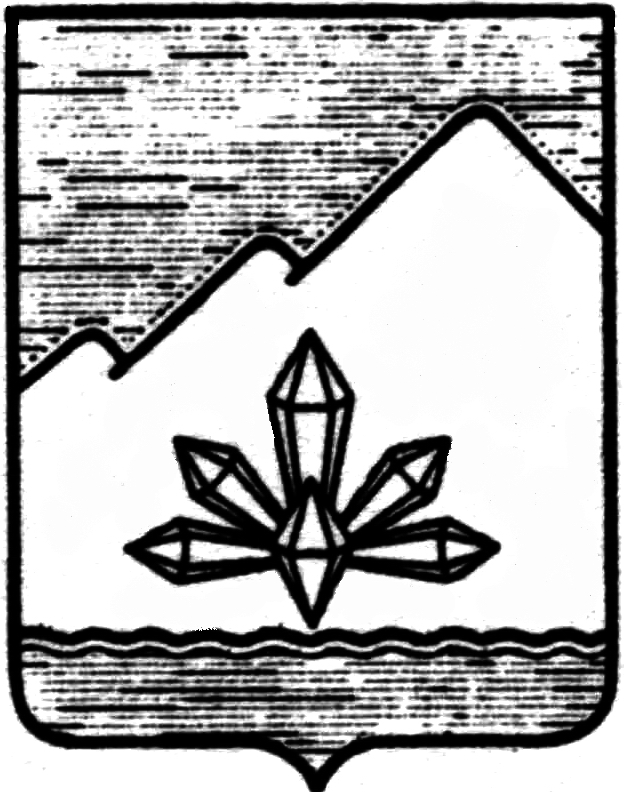 ПОСТАНОВЛЕНИЕО назначении публичных слушаний по отчету об исполнениибюджета Дальнегорского городского округа за 2014 годВо исполнение Федерального закона от 06.10.2003 № 131-ФЗ «Об общих принципах организации местного самоуправления в Российской Федерации», в соответствии с решением Думы Дальнегорского городского округа от 02 ноября 2004 № 600 «Об утверждении Положения о публичных слушаниях в Дальнегорском городском округе», ПОСТАНОВЛЯЮ:Назначить публичные слушания по отчету об исполнении бюджета Дальнегорского городского округа за 2014 год (прилагается).Проведение публичных слушаний по отчету об исполнении бюджета Дальнегорского городского округа за 2014 год назначить на 01 июня 2015 года в 16-00 часов в здании филиала Дальневосточного Федерального Университета в г. Дальнегорске, расположенного по адресу: г. Дальнегорск, Проспект 50 лет Октября, 124, ауд. 105.Создать рабочую группу по организации и проведению публичных слушаний по отчету об исполнении бюджета и утвердить ее состав (прилагается).Опубликовать настоящее постановление в газете «Трудовое слово» и разместить на официальном Интернет-сайте Дальнегорского городского округа.Контроль за исполнением настоящего постановления оставляю за собой.Глава Дальнегорскогогородского округа								       И.В. Сахута            УТВЕРЖДЕНпостановлением ГлавыДальнегорского городского округаот 08 мая 2015 г. № 2-пгСостав рабочей группы по организации и проведению публичныхслушаний по отчету об исполнении бюджета Дальнегорскогогородского округа за 2014 годКолосков В.Н. – первый заместитель главы администрации Дальнегорского городского округа;Столярова Ю.В. – начальник финансового управления администрации Дальнегорского городского округа;Пинская Г.П. – заместитель начальника финансового управления администрации Дальнегорского городского округа, начальник бюджетного отдела финансового управления;Колесова И.В. – начальник отдела финансового контроля и правового обеспечения финансового управления администрации Дальнегорского городского округа.08 мая 2015 г.        г. Дальнегорск№2-пг